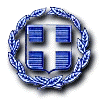 ΕΛΛΗΝΙΚΗ ΔΗΜΟΚΡΑΤΙΑΝΟΜΟΣ ΜΑΓΝΗΣΙΑΣΔΗΜΟΣ: ΖΑΓΟΡΑΣ ΜΟΥΡΕΣΙΟΥ---------Ταχ. Δ/νση: Ζαγορά, ΜαγνησίαςΓραφείο Προμηθειών                                            ΠΛΗΡΟΦΟΡΙΕΣ: Μπόλης Ιωάννης	Tηλ.  24263-50107FAX 24260 - 23128ΤΚ 37001   Email: mpolisg.dim.z.m@gmail.com                                              	 -------ΠΡΟΣΚΛΗΣΗΤΕΧΝΙΚΗ ΕΚΘΕΣΗΜε την παρούσα έκθεση αναλύονται και προϋπολογίζονται οι εργασίες οριοθέτησης, στα πλαίσια της υποχρέωσης του Δήμου για Ναυαγοσωστική Κάλυψη, κατά την καλοκαιρινή περίοδο του έτους 2020, βάσει των διατάξεων του Π.Δ. 31/2018 (ΦΕΚ 61Α). Ο Δήμος κατέχει στην δικαιοδοσία του τις εξής παραλίες, για τις οποίες πρέπει να μεριμνήσει και να οργανώσει προς ασφάλεια των λουομένων:Παραλία «ΆΓΙΟΣ ΙΩΑΝΝΗΣ» (Γ1), από Κ.Υ.Ε., «Λίθος» έως ξενοδοχείο «Μάνθος», μήκος 400 μ., κάλυψη με ένα ναυαγοσωστικό βάθρο(πύργος) Παραλία «ΠΑΠΑ ΝΕΡΟ» (Γ2), από Κ.Υ.Ε., «Aqua di Papa» έως ξενοδοχείο «Πέλαγος», μήκος 400 μ., κάλυψη με ένα ναυαγοσωστικό βάθρο(πύργος) Παραλία «ΧΟΡΕΥΤΟΥ» (Γ3), από Κ.Υ.Ε. «Σώγαμπρος» έως ρέμα «Κασσαβέτη», μήκος 400 μ., κάλυψη με ένα ναυαγοσωστικό βάθρο(πύργος) Παραλία «ΆΓΙΟΙ ΣΑΡΑΝΤΑ» (Γ4), μήκος 400 μ., κάλυψη με ένα ναυαγοσωστικό βάθρο(πύργος)Παραλία «ΜΥΛΟΠΟΤΑΜΟΥ» (Γ5), μήκος 300 μ., κάλυψη με ένα ναυαγοσωστικό βάθρο(πύργος)Η οριοθέτηση των πέντε (5) προαναφερόμενων παραλιών, θα γίνει βάσει του ΠΔ 31 ΦΕΚ 61 04/04/2018 λαμβάνοντας υπ όψιν τις ακραίες καιρικές συνθήκες της περιοχής. Οι εργασίες αναλυτικότερα περιλαμβάνουν τα εξής στάδια:Α. Διάθεση εξοπλισμού και υλικών οριοθέτησης, σημαντήρες, σκοινί, βαρίδια κ.τ.λ., τα οποία μετά το πέρας της καλοκαιρινής περιόδου παραμένουν στο Δήμο.Β. Τοποθέτηση του εξοπλισμού - υλικών στο σημείο και στο διάστημα που αφορά η υποχρέωση ναυαγοσωστικής κάλυψης του Δήμου για τις πολυσύχναστες παραλίες της δικαιοδοσίας του.Γ. Επίβλεψη του εξοπλισμού και της περιοχής που έχει οριοθετηθεί και σημαίνει την ασφαλή κολύμβηση των λουομένων, δεδομένου των συχνών άσχημων καιρικών συνθηκών που χαρακτηρίζουν την περιοχή μας. Κατά την διάρκεια της καλοκαιρινής και κολυμβητικής περιόδου χαλάει πολλές φορές η οριοθέτηση και κάθε φορά πρέπει να διορθωθεί.Δ. Αντικατάσταση και Αποκατάσταση της οριοθέτησης με αντικατάσταση του εξοπλισμού – υλικών, τα οποία χρειάζονται κάθε φορά, λόγω των προαναφερθέντων (άσχημες καιρικές συνθήκες), να τα επαναπρομηθευτούμε και να επανατοποθετηθούν.Ε. Αποξήλωση των υλικών - της οριοθέτησης με το πέρας της Ναυαγοσωστικής περιόδου, τελευταία ημέρα Σεπτεμβρίου – αρχές Οκτωβρίου.Στ. Καθαρισμός και Αποθήκευση των υλικών που χρησιμοποιήθηκαν και απέμειναν μετά το τέλος του διαστήματος υποχρέωσης της Ναυαγοσωστικής Κάλυψης και της επίσημης κολυμβητικής περιόδου.Τον ανάδοχο βαρύνουν όλα τα έξοδα υλικών όλων των σταδίων της οριοθέτησης καθώς και όλα τα ημερομίσθια με τις αντίστοιχες ασφαλιστικές εισφορές, υποχρεούται επίσης για την συντήρηση και αποκατάσταση της οριοθέτησης καθ όλη την διάρκεια της σεζόν μέχρι και τέλος Σεπτεμβρίου 2020 και μετά το μάζεμα, καθαρισμό και αποθήκευση των υλικών.ΓΕΝΙΚΗ ΣΥΓΓΡΑΦΗ ΥΠΟΧΡΕΩΣΕΩΝΆρθρο 1ο : Αντικείμενο Υπηρεσίας - Ενδεικτικός ΠροϋπολογισμόςΟι προς ανάθεση υπηρεσίες και ο ενδεικτικός προϋπολογισμός παρουσιάζονται αναλυτικά στον παρακάτω πίνακα:Η δαπάνη για την ανωτέρω υπηρεσία ανέρχεται στο ποσό των  19.988,80 ευρώ συμπεριλαμβανομένου του ΦΠΑ 24% και θα βαρύνει τον ΚΑ 70-6117.04 με cpv 60443100-6 (Υπηρεσίες εναέριας-θαλάσσιας διάσωσης).Άρθρο 2ο : Ισχύουσες διατάξειςΗ ανάθεση της υπηρεσίας θα γίνει σύμφωνα:1.Τις διατάξεις της παρ. 9 του άρθρου 209 του Ν.3463/06 , όπως προστέθηκε με την παρ. 13 του άρθρου 20 του Ν. 3731/2008 και διατηρήθηκε σε ισχύ με την περίπτωση 38 της παρ. 1 του άρθρου 377 του Ν. 4412/2016.2.Τις διατάξεις του Ν.4412/2016 και ιδιαιτέρως των άρθρων 116, 118 και 1203.Τις διατάξεις του άρθρου 130 του Ν. 4270/2014 ( πρώην άρθρο 80 του ν. 2362/1995, το όριο του ποσού αναπροσαρμόστηκε με την 2/59649/0026/17.10.2001 Απόφαση του Υπουργού Οικονομικών ( ΦΕΚ 1427Β΄) κατά το οποίο η σύναψη σύμβασης είναι υποχρεωτική εάν η αξίας της προμήθειας ανέρχεται σε ποσό άνω των 2.500,00 ευρώ. Οι ανωτέρω διατάξεις αφορούν και τους ΟΤΑ βλ. Ελ. Συν. Πράξη 405/2009 Τμ.7.4.Τις διατάξεις του άρθρου 58 του Ν. 3852/2010.5. Το άρθρο 107 «τροποποιήσεις του Ν. 4412/2016 (Α΄147)» του Ν. 4497/2017.Άρθρο 3ο : Τεχνικές Προδιαγραφές Οι προς ανάθεση υπηρεσίες θα πρέπει να καλύπτουν τις απαιτήσεις που αναφέρονται στο πρώτο τμήμα της παρούσας έκθεσης.Άρθρο 4ο : Τρόπος εκτέλεσης της υπηρεσίας1./Η εκτέλεση της υπηρεσίας αυτής θα εκτελεστεί σύμφωνα με τη διαδικασία της απευθείας ανάθεσης.2./Σύμφωνα με το άρθρο 2 παρ. 1, εδ. 31 του Ν. 4412/2016, ως απευθείας ανάθεση νοείται η διαδικασία ανάθεση χωρίς εκ των προτέρων δημοσιότητα, στο πλαίσιο της οποίας οι αναθέτουσες αρχές / αναθέτοντες φορείς αναθέτουν σύμβαση στο φορέα της επιλογής τους, κατόπιν έρευνας αγοράς και διαβούλευσης με έναν ή περισσότερους οικονομικούς φορείς. Συνεπώς οι αναθέτουσες αρχές / αναθέτοντες φορείς έχουν την ευχέρεια να απευθύνονται σε συγκεκριμένους οικονομικούς φορείς της επιλογής τους.Ο ανάδοχος οφείλει λόγω της άμεσης ανάγκης του Δήμου να προβεί στην εκτέλεση της υπηρεσίας εντός 3 (τριών) ημερών αρχής γενομένης από την ημερομηνία ανάρτησης της σύμβασης στο ΚΗΜΔΗΣ.Άρθρο 5ο : Υποχρεώσεις του εντολέαΟ Δήμος οφείλει μέσω των υπηρεσιών του να πληρώσει το συμφωνημένο τίμημα.Άρθρο 6ο : Ανωτέρα βίαΩς ανωτέρα βία θεωρείται κάθε απρόβλεπτο και τυχαίο γεγονός που είναι αδύνατο να προβλεφθεί έστω και εάν για την πρόβλεψη και αποτροπή της επέλευσης του καταβλήθηκε υπερβολική επιμέλεια και επιδείχθηκε η ανάλογη σύνεση. Ενδεικτικά γεγονότα ανωτέρας βίας είναι: εξαιρετικά και απρόβλεπτα φυσικά γεγονότα, πυρκαγιά που οφείλεται σε φυσικό γεγονός ή σε περιστάσεις για τις οποίες ο εντολοδόχος ή ο εντολέας είναι ανυπαίτιοι, αιφνιδιαστική απεργία προσωπικού, πόλεμος, ατύχημα, αιφνίδια ασθένεια του προσωπικού του εντολοδόχου κ.α. στην περίπτωση κατά την οποία υπάρξει λόγος ανωτέρας βίας ο εντολοδόχος οφείλει να ειδοποιήσει αμελλητί τον εντολέα και να καταβάλει κάθε δυνατή προσπάθεια σε συνεργασία με το άλλο μέρος για να υπερβεί τις συνέπειες και τα προβλήματα που ανέκυψαν λόγω της ανωτέρας βίας.Ο όρος περί ανωτέρας βίας εφαρμόζεται ανάλογα και για τον εντολέα προσαρμοζόμενος ανάλογα.Άρθρο 7ο : Αναθεώρηση τιμώνΟι τιμές δεν υπόκεινται σε καμία αναθεώρηση για οποιονδήποτε λόγο ή αιτία, αλλά παραμένουν σταθερές και αμετάβλητες.Άρθρο 8ο : Τρόπος πληρωμήςΓια την ανωτέρω υπηρεσία η αμοιβή του εντολοδόχου καθορίζεται σε 19.988,80 ευρώ συμπεριλαμβανομένου του ΦΠΑ 24%. Στο ποσό της αμοιβής συμπεριλαμβάνονται οι βαρύνοντες τον εντολοδόχο φόροι και βάρη. Η αμοιβή δεν υπόκειται σε καμία αναθεώρηση για οποιοδήποτε λόγο και αιτία και παραμένει σταθερή και αμετάβλητη καθ' όλη την διάρκεια ισχύος της εντολής. Ο Δήμος Ζαγοράς - Μουρεσίου δεν είναι υποχρεωμένος να απορροφήσει το σύνολο των υπό ανάθεση υπηρεσιών παρά μόνο τις απαραίτητες για την κάλυψη των εκάστοτε αναγκών.Άρθρο 9ο : Φόροι, τέλη, κρατήσειςΟ εντολοδόχος σύμφωνα με τις ισχύουσες διατάξεις βαρύνεται με όλους ανεξαιρέτως τους φόρους, τέλη, δασμούς και εισφορές υπέρ του δημοσίου, δήμων και κοινοτήτων ή τρίτων που ισχύουν σύμφωνα με την κείμενη νομοθεσία.Άρθρο 10ο : Επίλυση διαφορώνΟι διαφορές που θα εμφανισθούν κατά την εφαρμογή της σύμβασης, επιλύονται σύμφωνα με τις ισχύουσες διατάξεις.Παρακαλούμε, να μας αποστείλετε σχετική προσφορά μέχρι και στις 24.07.2020, ημέρα Παρασκευή και ώρα 11:00 π.μ.Οι ενδιαφερόμενοι οικονομικοί φορείς θα πρέπει μέχρι την ώρα λήξης της διαδικασίας να έχουν καταθέσει την προσφορά τους είτε ηλεκτρονικώς στην ηλεκτρονική διεύθυνση mpolisg.dim.z.m@gmail.com είτε στο Γραφείο Πρωτοκόλλου στο Δημαρχείο της Ζαγοράς. Η οποιαδήποτε παρέκκλιση επιφέρει αυτόματα τον αποκλεισμό του υποψηφίου αναδόχου.Προς απόδειξη της μη συνδρομής των λόγων αποκλεισμού από διαδικασίες σύναψης δημοσίων συμβάσεων των παρ.1 και 2 του άρθρου 73 του Ν.4412/2016, παρακαλούμε, μαζί με την προσφορά σας, να μας αποστείλετε τα παρακάτω δικαιολογητικά:α. Απόσπασμα ποινικού μητρώου ή σχετική υπεύθυνη δήλωση κατά την παράγραφο 9 του άρθρου 80 του Ν.4412/2016β. Φορολογική ενημερότηταγ. Ασφαλιστική ενημερότητα (άρθρο 80 παρ.2 του Ν.4412/2016). Σε περίπτωση ατομικής επιχείρησης η ενημερότητα θα αφορά όχι μόνο τις ασφαλιστικές εισφορές αλλά τις ατομικές εισφορές του ιδιοκτήτη της επιχείρησης.δ. Εφόσον πρόκειται για  νομικό πρόσωπο, αποδεικτικά έγγραφα νομιμοποίησης του νομικού προσώπου (παρ. 2, άρθρο 75 του Ν.4412/2016) Σύμφωνα με το άρθρο 2, παρ. 1, εδ. 31 του ν. 4412/2016, ως απευθείας ανάθεση νοείται η διαδικασία ανάθεσης χωρίς εκ των προτέρων δημοσιότητα, στο πλαίσιο της οποίας οι αναθέτουσες αρχές/αναθέτοντες φορείς αναθέτουν σύμβαση στο φορέα της επιλογής τους, κατόπιν έρευνας αγοράς και διαβούλευσης με έναν ή περισσότερους οικονομικούς φορείς. Συνεπώς, οι αναθέτουσες αρχές/αναθέτοντες φορείς έχουν την ευχέρεια να απευθύνονται σε συγκεκριμένους οικονομικές φορείς της επιλογής τους. Περαιτέρω, η ευχέρεια αυτή δεν αποκλείει την πιθανότητα άλλος  οικονομικός φορέας να υποβάλει προσφορά στο πλαίσιο της διαδικασίας της απευθείας ανάθεσης. Στην περίπτωση αυτή, η αναθέτουσα αρχή/αναθέτων φορέας θα πρέπει να εξετάσει και την εν λόγω προσφορά.Για το Γραφείο ΠρομηθειώνΟ Αρμόδιος Υπάλληλος ΜΠΟΛΗΣ ΙΩΑΝΝΗΣ	A/AΕΙΔΟΣ ΠΡΟΜΗΘΕΙΑΣΜΟΝΑΔΑ ΜΕΤΡΗΣΗΣΤΙΜΗ ΜΟΝΑΔΟΣΔΑΠΑΝΗ €AΔιάθεσηΥΠΗΡΕΣΙΑ/ΠΡΟΜΗΘΕΙΑ ΥΛΙΚΩΝ4.500,004.500,00BΤοποθέτησηΥΠΗΡΕΣΙΑ3.635,003.635,00ΓΕπίβλεψηΥΠΗΡΕΣΙΑ3.635,003.635,00ΔΑντικατάσταση - ΑποκατάστασηΥΠΗΡΕΣΙΑ/ΠΡΟΜΗΘΕΙΑ ΥΛΙΚΩΝ1.450,001.450,00ΕΑποξήλωσηΥΠΗΡΕΣΙΑ1.450,001.450,00ΣΤΚαθαρισμός & ΑποθήκευσηΥΠΗΡΕΣΙΑ1.450,001.450,00ΣΥΝΟΛΟ16.120,0016.120,00ΦΠΑ 24%ΦΠΑ 24%3.868,8ΤΕΛΙΚΟ ΣΥΝΟΛΟΤΕΛΙΚΟ ΣΥΝΟΛΟ19.988,80